	FAISAL Faisal.362840@2freemail.com 	Personal Details:Nationality 			:	SudaneseGender			:	MaleMartial Status		:	MarriedReligion 			:	MuslimVisa status			:	ResidenceOther                             :        UAE   D/LEducation Qualification Bachelor  in Arch. Engineering – Khartoum College of Applied Studies- Sudan -2005.(5 years)Diploma in Auto Cad 2d.Diploma in 3DStudio Max.Membership in Society of Engineers (UAE 2013).Certificate in Quality Project Management – From S.O.E. (UAE 2015).Certificate in Arbitration Procedure Management – From S.O.E. (UAE 2015).Certificate in Construction Contract Management – From S.O.E. (UAE 2015).Certificated ISO 9001:2015 Internal Auditor – From G.I.Q.M (USA 2016)Approved from RAK Municipality as Unlimited Arch. Designer. Good knowledge about Computer science &Microsoft office (word, excel…) & Internet.Training Training set HamdiConsultancy as Site Consultant Eng. In Teachers Tower. (Khartoum – Sudan _Nov. 2000 – Jan.2001).Period of training at the Giant Trade and Constriction as Site Eng. In many sites of company.(Nov.2001 –Feb.2002)Training for the National Authority for Road and Bridge (Nov. 2002-Jan.2003)Work experience ABIDING, S period of Operation of Enterprise and Investment working as Site Eng. And do some office works like drawing with auto cad and quantities. (Dec 2003 – Jan 2005).Amid for Contracting and Consulting Engineering working as Site Eng. In many pleases in Khartoum and as consultant for some sites, also work in of office in drawing with auto cad and 3d max and quantities for company sites. (Feb 2005 – sep2006).TRAX for Contracting and Investment work as Site Eng. And quantity and qutation for works of company (Oct 2006 – mar2007). SakhrMahmudCompany ltd. Working as Site Eng. For many sites of company in Khartoum and Omdurman (Apr 2007 – apr2008).Work in AL JAWDAH AL SHAMILAH GENERAL CONTRACTING in Abu Dhabi- UAE as Assistant Eng. And delegate for company in government revolving& office documents control (quations, invoices …etc) & out door sales (May 2009 – Dec. 2012).Work in Excel Eng. Consultants  in Abu Dhabi as Engineer collaborator for design and site works (Jan. 2012 – Dec. 2012)Work in Visonlogestic contracting in Al ain as Site Eng. (Feb.2013 ….. June 2013)Working in Gulf Consulting Engineering Group –   RAK –UAE as Branch Manager for UAQ branch &   Architect Engineer in supervision department & as design manager  & Quality Coordinator from March in RAK branch 2016 ( July 2013…… until now)Projects             Project Name: G + M + 8 Typ. + R.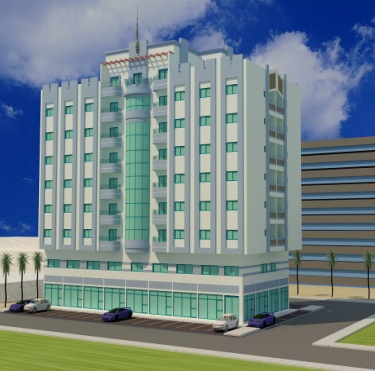             Client Name: SH. Saleem Saeed Al Khatrei            Position: Consultant Site Eng. Duty was site            Visit for checking and flow up all work stage              and approved materials and subcontr.  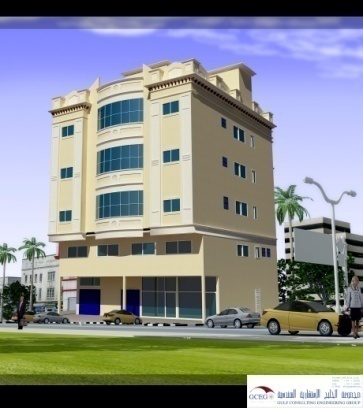             Project Name: G + M + 3 Typ. + R.            Client Name: Amna Abdulrahman            Position: Consultant Site Eng. Duty was site            Visit for checking and flow up all work stage              and approved materials and subcontr.                   Project Name: Mosque + Imam House  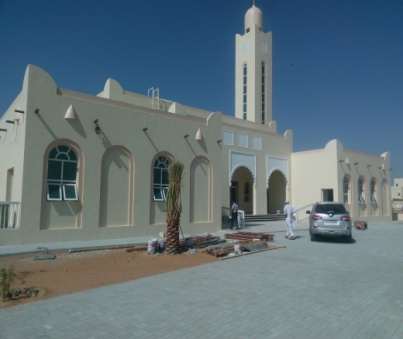                  Client Name: GAIA                 Position: Consultant Site Eng. Duty was site                 Visit for checking and flow up all work stage                   and approved materials and subcontr. 	            Project Name: G +1 + R ( Lab & Class )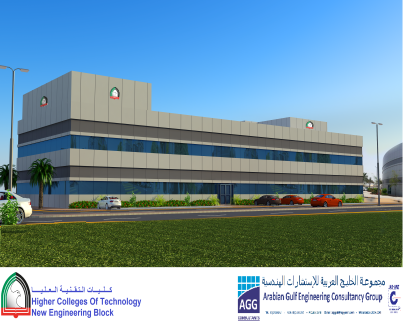                  Client Name: HCT ( Women Collage ) - RAK                 Position: Consultant Site Eng. Duty was site                 Visit for checking and flow up all work stage                   and approved materials and subcontr and      attend projects meetings.  More Villas & Showrooms & Mosques …etc.   Language English  read , write &speak Arabic(mother tongue) 